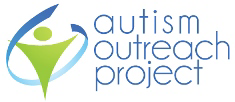 Contact us by phone 1-888-704-9633, email autism@nwesd.org, or visit our website http://www.nwesd.org/autism.
The Autism Outreach Project is a State Needs Project through the Office of the Superintendent of Public Instruction
in collaboration with Early Support for Infants and Toddlers and the NWESD. Friday, October 10 This course will be live at the WEA Building and not available for video conference.Effective Teacher/Paraeducator Teaming for Students with Autism Spectrum Disorder Patrick Mulick, BCBA, NBCTThursday, October 16Foundations of Autism Spectrum Disorder
Crystal Gray, Ph.D.Thursday, October 23Developing Meaningful IEPs for Students with Autism Spectrum Disorder  Julie George, M.Ed., BCBAWednesday, October 29Structured Teaching and Visual Supports for Students with Autism 
Vanessa Tucker, Ph.D.Monday, November 3Behavioral Strategies that Work!  Autism in the General Education Classroom Gretchen Schmidt-Mertes, M.Ed. Friday, November 7Introduction to Applied Behavior Analysis and Discrete Trial Training for Students with  Autism 
Nancy  Rosenberg, Ph.D., BCBA-DThursday, November 20
Emotion Regulation and Anxiety Management in Autism 
Crystal Gray, Ph.D. Wednesday, December 3Strategies for Paraprofessionals Supporting Students on the Autism Spectrum Vanessa Tucker, Ph.D.Monday, December 8Addressing Challenging Behaviors in Students with Autism Using Positive Behavior Support (Beginning)
Nancy Rosenberg, Ph.D., BCBA-DFriday, December 12Teaching Social Communication to Young Children with Autism Jim Mancini, M.S., CCC-SLPWednesday, January 7Access to the General Education Curriculum and Common Core for Students with Autism Spectrum Disorder Vanessa Tucker, Ph.D.Thursday, January 15Early Childhood Intervention for Children with Autism – Birth to Three Crystal Gray, Ph.D.Wednesday, January 21Addressing Challenging Behaviors in Students with Autism Using Positive Behavior Support (Advanced)Nancy Rosenberg, Ph.D., BCBA-DMonday, January 26Social Skills Interventions for Students with Autism Spectrum Disorder Gretchen Schmidt-Mertes, M.Ed.Thursday, February 5Building Executive Functioning Skills in Students with AutismJulie George, M.Ed., BCBAWednesday, February 11Teaching Literacy Skills to Students with Autism Spectrum Disorder
Vanessa Tucker, Ph.D. Tuesday, February 24Transition Planning for Students on the Autism Spectrum  
Crystal Gray, Ph.D. Thursday, March 5
8:30 am – 2:30 pm this course onlySensory Processing in Autism Spectrum DisorderKari Tanta, Ph.D., OTR/LWednesday, March 11Evidence-Based Practices for Children with Autism in Early Childhood and Preschool Settings
Vanessa Tucker, Ph.D.Friday, March 20Behavioral Approaches to Self-Stimulatory Behaviors in Autism
Nancy Rosenberg, Ph.D., BCBA-D